授業展開例No.6授業展開例No.6学年３教科算数科本時１／３実施月２単　元２けたの筆算のかけ算２けたの筆算のかけ算２けたの筆算のかけ算２けたの筆算のかけ算２けたの筆算のかけ算２けたの筆算のかけ算２けたの筆算のかけ算２けたの筆算のかけ算２けたの筆算のかけ算本時の目標本時の目標２けたの筆算の仕方がわかる。２けたの筆算の仕方がわかる。２けたの筆算の仕方がわかる。２けたの筆算の仕方がわかる。２けたの筆算の仕方がわかる。２けたの筆算の仕方がわかる。２けたの筆算の仕方がわかる。２けたの筆算の仕方がわかる。使用ソフトウェア使用ソフトウェア＜アンプラグド　プログラミング＞＜アンプラグド　プログラミング＞＜アンプラグド　プログラミング＞＜アンプラグド　プログラミング＞＜アンプラグド　プログラミング＞＜アンプラグド　プログラミング＞＜アンプラグド　プログラミング＞＜アンプラグド　プログラミング＞プログラミング的思考力との関連プログラミング的思考力との関連プログラミング的思考力との関連プログラミング的思考力との関連プログラミング的思考力との関連筆算の仕方を論理的に考える。筆算の仕方を論理的に考える。筆算の仕方を論理的に考える。筆算の仕方を論理的に考える。筆算の仕方を論理的に考える。学　　習　　活　　動　　　　　　　　※教師の支援　◆思考ツールの活用　☆評　価 52540　・３０個のときは２３×３０です　・２３×３×１０で６９０円です　・３４個のときは２３×３４です　・３４個のときは６９０より答えが大きくなりそうです　グループで筆算の方法をフローチャートを作って説明しよう　・３０個の値段と４個の値段を分けて考えよう　・２３×３０も２３×４の計算も前に勉強したね　・別々に計算して、２つをたせば答えが求められるね　・筆算で求められないかな〇フローチャートを一つにまとめよう〇振り返りをしよう☆（２けた）×（２けた）の筆算の手順を説明することができたか　　　　　　　　　　　　　　　　　（発表・ミニホワイトボード）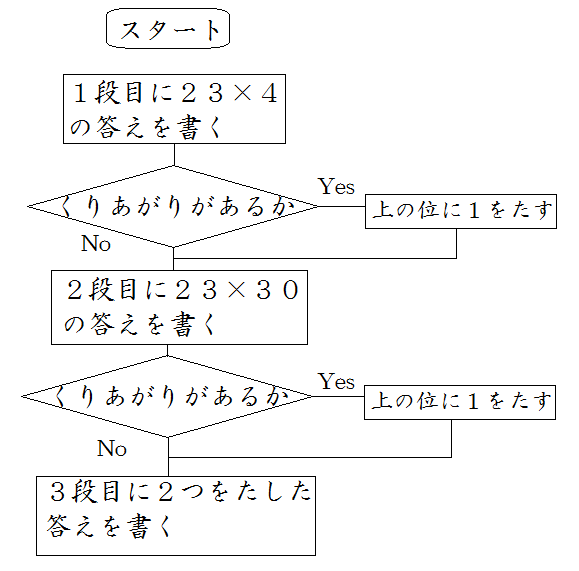 